Domestic Scan Proposal Form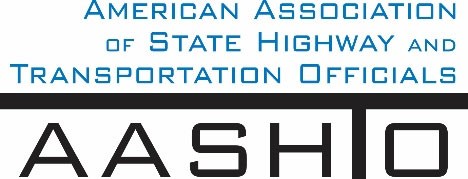 AASHTO is now soliciting proposals for the US Domestic Scan Program (NCHRP Panel 20-68A).Selected scan topics will be investigated by one of three ways: (type 1) site visits to three to six locations for approximately a two week period or less, by webinar; (type 2) peer exchange; or (type 3) conducted by a group of eight to 12 transportation professionals with expertise in the selected topic area. Proposed topics should meet the following criteria:Address an important and timely need for information by transportation agencies;Are of interest to a broad national spectrum of people and agencies;Are complex and also “hands-on,” meaning they lend themselves particularly well to exploration through on-site visits; andAre sufficiently focused that the tour participants are able to investigate and understand key issues in the limited time available on the tour.Before submitting your proposal it is highly recommended that you read What Makes a Good Scan Topic Proposal http://www.domesticscan.org/what-makes-a-good-scan-topic-proposalThis form is designed to collect the full length of your proposal. Sections requiring essays have unlimited space for you to use. Contact information has some limited text. Click on the highlighted boxes to advance to the area where you need to complete information.Proposals should be returned no later than date list on NCHRP website.IMPORTANT NOTE on How to save your document: LastNameFirst Initial, underscore_Organization Acronym _CY2021 Saved Document Name Example:	NgetheP_AASHTO_CY2021If you have more than one, add a number after first initial: NgetheP1_AASHTO_CY2021Domestic Scan Proposal Contact InformationName        	Address    Title          	E-mail     Agency/Member DepartmentAASHTOCommittee Telephone number  Date of submission    Please check this box if your proposal has been endorsed or is being requested through an AASHTO Committee. List the AASHTO Committee(s) that endorsed this proposal:  	Title of Proposed Scan:Problem Statement (What topic is to be examined? What drives the need for the scan? Why now?)Scan Scope (What specific subject areas are to be examined? Which cities and states might be visited? Which agencies/organizations (including specific departments or types of staff if applicable)?Anticipated Scan Results (What key information is to be gained? What information is to be shared after the scan? Who would the audience be for this information?)Benefits Expected (Including potential impacts on current technology or procedures)   